Conceptual Meaning of Multiplication and Division with Larger NumbersConceptual Meaning of Multiplication and Division with Larger NumbersConceptual Meaning of Multiplication and Division with Larger NumbersModels multiplication and division situations concretely and pictorially6 × 287 = ?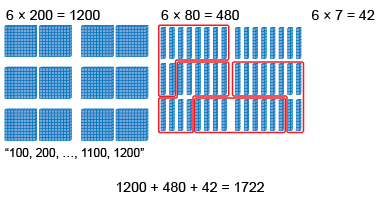  “I traded groups of 10 rods for a flat.”(« J’ai échangé des groupes de 10 réglettes contre une planchette. »)Models multiplication and division situations using an open array6 × 287 = ?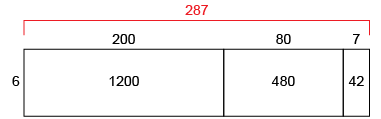 “I can use an open array to help me multiply.”(« Je peux utiliser une matrice ouverte pour m’aider à multiplier. »)Uses place value to multiply and divide natural numbers by 10, 100, and 100034  × 200 = 34 × 2 × 100          = 68 × 100    = 6800“I used the associative property 
to make friendly numbers.”(« J’ai utilisé l’associativité pour créer                 des nombres amis. »)Observations/DocumentationObservations/DocumentationObservations/DocumentationConceptual Meaning of Multiplication and Division with Larger Numbers (cont’d)Conceptual Meaning of Multiplication and Division with Larger Numbers (cont’d)Conceptual Meaning of Multiplication and Division with Larger Numbers (cont’d)Decomposes numbers and uses standard algorithm to multiply and divide6 × 287 = ?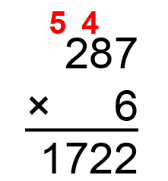 “I used the standard algorithm to multiply the numbers.”(« J’ai utilisé l’algorithme usuel pour multiplier les nombres. »)Estimates to determine if answer to multiplication or division problem is reasonable6 × 287 = 1722287 is close to 300.6 × 300 = 1800“1800 is close to the answer I calculate, 1722.So, my answer is reasonable.”(« 1 800 est proche de la solution que j’ai calculée, 1 722. Alors ma réponse est vraisemblable. »)Creates and solves multiplication and division problems flexibly using a variety of strategies123 ÷ 6 =?“I counted 123 photographs to put in an album.  Each page can hold 6 photographs.  How many pages will I need?”(« J’ai compté 123 photos à mettre dans un album. Chaque page peut contenir 6 photos. De combien de pages aurai-je besoin ? »)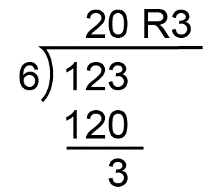 “I round up to 21 pages to be sure 
all photos will fit.”(« J’ai arrondi vers le haut à 21 pages pour m’assurer que j’aurai assez d’espace pour toutes les photos. »)Observations/DocumentationObservations/DocumentationObservations/Documentation